             ЙЫШЁНУ                                                              РЕШЕНИЕ    24.03.2023 № 10-09                                                                          24.03.2023 № 10-09          К\ке= поселок.                                                                  поселок Кугеси Об условиях, размере и порядке выплаты материального стимулирования народным дружинникам, участвующим в охране общественного порядка на территории Чебоксарского муниципального округа Чувашской Республики, о предоставлении им льгот В целях создания условий, направленных на снижение уровня преступности, укрепления правопорядка и общественной безопасности на территории Чебоксарского района Чувашской Республики, руководствуясь Федеральным законом от 06.10.2003 № 131-ФЗ «Об общих принципах организации местного самоуправления в Российской Федерации», Федеральным законом от 02.04.2014     № 44-ФЗ «Об участии граждан в охране общественного порядка», Законом Чувашской Республики от 27.12.2014 № 97 «О регулировании отдельных правоотношений, связанных с участием граждан в охране общественного порядка на территории Чувашской Республики» Собрание депутатов Чебоксарского муниципального округа решило:1. Утвердить прилагаемое Положение об условиях, размере и порядке выплаты материального стимулирования народным дружинникам, участвующим в охране общественного порядка на территории Чебоксарского муниципального округа Чувашской Республики, о предоставлении им льгот (далее - Положение).2. Утвердить председателем Комиссии – заместителя главы администрации Чебоксарского муниципального округа по социальным вопросам – начальника управления образования, спорта и молодёжной политики администрации Чебоксарского муниципального округа.3. Финансирование расходов на реализацию Положения производится в пределах средств, предусмотренных в бюджете Чебоксарского муниципального округа Чувашской Республики на очередной финансовый год.4. Признать утратившими силу:решение Собрания депутатов Чебоксарского района Чувашской Республики от 14.12.2016 № 15-11 «Об условиях, размере и порядке выплаты материального стимулирования народным дружинникам, участвующим в охране общественного порядка на территории Чебоксарского муниципального округа Чувашской Республики, о предоставлении им льгот»;решение Собрания депутатов Чебоксарского района Чувашской Республики от 14.12.2021 № 11-04 «О внесении изменений в решение Собрания депутатов Чебоксарского района Чувашской Республики от 15.12.2016 № 15-11 «Об условиях, размере и порядке выплаты материального стимулирования народным дружинникам, участвующим в охране общественного порядка на территории Чебоксарского муниципального округа Чувашской Республики, о предоставлении им льгот».5. Настоящее решение подлежит официальному опубликованию. 6. Настоящее решение вступает в силу  с 01.01.2023. Председатель Собрания депутатов Чебоксарского муниципального округа Чувашской Республики 					                  В.И. МихайловГлава Чебоксарского муниципального округа Чувашской Республики						          Н.Е. Хорасёв Положение
об условиях, размере и порядке выплаты материального стимулирования народным дружинникам, участвующим в охране общественного порядка на территории Чебоксарского муниципального округа Чувашской Республики, о предоставлении им льгот1. Общие положения1.1. Настоящее Положение об условиях, размере и порядке выплаты материального стимулирования народным дружинникам, участвующим в охране общественного порядка на территории Чебоксарского муниципального округа Чувашской Республики, о предоставлении им льгот (далее - Положение) разработано с целью материального стимулирования деятельности народных дружинников, являющихся членами Общественного объединения Чебоксарского муниципального округа Чувашской Республики «Народная дружина «Звезда» (далее - дружинники). Положением устанавливаются условия, размер и порядок выплаты материального стимулирования дружинникам, предоставления им льгот.1.2. Финансовое обеспечение расходов, направленных на материальное стимулирование дружинников, осуществляется в пределах средств бюджета Чебоксарского муниципального округа Чувашской Республики, предусмотренных на материальное стимулирование дружинников на соответствующий финансовый год в рамках муниципальной программы Чебоксарского муниципального округа Чувашской Республики «Обеспечение общественного порядка и противодействие преступности» на 2023 – 2035 годы.1.3. Настоящим Положением народным дружинникам предусматриваются ежеквартальное денежное поощрение и ежеквартальная денежная премия и устанавливается льгота в виде бесплатного посещения мероприятий, проводимых муниципальными бюджетными учреждениями культуры, на спортивных и других культурно-развлекательных объектах, находящихся в собственности муниципальных образований Чебоксарского муниципального округа Чувашской Республики, при предъявлении удостоверения дружинника.1.4. Материальное стимулирование деятельности дружинников и предоставление им льгот не осуществляется в случаях невыполнения основных форм деятельности, предусмотренных Уставом общественного объединения «Народная дружина «Звезда» (далее - ОО «НД «Звезда»), нарушения законодательства Российской Федерации.2. Условия, размер и порядок выплаты ежеквартального денежного поощрения, ежеквартальной денежной премии2.1. На получение ежеквартального денежного поощрения имеют право дружинники, которые совершили не менее 5 выходов на дежурство в течение квартала. Длительность каждого выхода на дежурство должна составлять не менее 3 часов непрерывно в течение суток.В случае, если дружинник произвел менее 5 выходов на дежурство в квартал, то ежеквартальное денежное поощрение не производится, если более 12 выходов в квартал, то оплачиваются только 12 выходов дружинника. В случае, если длительность выхода на дежурство составила менее 3 часов, то данный выход не оплачивается и не учитывается при общем подсчете количества выходов в квартал, если более 4 часов - оплата производится как за 1 выход на дежурство.За каждый выход на дежурство устанавливается фиксированная сумма распоряжением администрации Чебоксарского муниципального округа ежегодно из расчета на один календарный год, которая может корректироваться в случае (уточнения) изменения суммы, предусмотренной на материальное стимулирование дружинников в год в рамках муниципальной программы. Проект распоряжения готовится отделом культуры, туризма и социального развития администрации Чебоксарского муниципального округа по согласованию с Финансовым отделом администрации Чебоксарского муниципального округа.Стоимость одного выхода на дежурство рассчитывается в пределах суммы, предусмотренной на материальное стимулирование дружинников на соответствующий финансовый год в рамках муниципальной программы Чебоксарского района Чувашской Республики «Обеспечение общественного порядка и противодействие преступности» на 2023 – 2035 годы по формуле:где:A - стоимость одного выхода на дежурство;B - сумма, предусмотренная на материальное стимулирование дружинников в год;C - сумма ежеквартальной денежной премии, выплачиваемой командиру народной дружины из расчета на календарный год;4 - количество кварталов в год;D - общее количество дружинников в ОО «НД «Звезда»;K - максимальное количество оплачиваемых выходов дружинника в квартал.2.2. График выходов дружинников на охрану общественного порядка составляется командиром ОО «НД «Звезда» ежемесячно и согласовывается с ОМВД России по Чебоксарскому району Чувашской Республики и администрацией Чебоксарского муниципального округа Чувашской Республики не позднее 25 числа месяца, предшествующего месяцу дежурства. Командир осуществляет учет и контроль выходов дружинников на охрану общественного порядка. По итогам деятельности дружинников в конце месяца составляется табель учета рабочего времени, в котором фиксируется:- фамилия, имя, отчество дружинника;- день дежурства (дата) и количество часов;- общее количество оплачиваемых выходов.2.3. Расчет выплат ежеквартального денежного поощрения дружинникам, участвовавшим в охране общественного порядка, осуществляется по следующей формуле:X = Y x AX - сумма выплаты ежеквартального денежного поощрения,Y - количество оплачиваемых выходов дружинника в квартал,A - стоимость одного выхода на дежурство. Размеры денежного поощрения подлежат округлению до целого рубля в сторону увеличения.2.4. Командиру ОО «НД «Звезда» ежеквартально может выплачиваться денежная премия в размере до 1000 рублей.2.5. Выплата денежного поощрения производится муниципальным автономным учреждением «Центр финансового и ресурсного обеспечения Чебоксарского муниципального округа Чувашской Республики» на основании распоряжения администрации Чебоксарского муниципального округа.2.6. Расчет выплат производится муниципальным автономным учреждением «Центр финансового и ресурсного обеспечения Чебоксарского муниципального округа Чувашской Республики» на основании представленных в срок до 5 числа месяца, следующего за расчетными 1 - 3 кварталами, и до 25 декабря текущего года за 4 квартал, следующих документов:- ходатайство командира ОО «НД «Звезда»  об осуществлении расчета и выплаты ежеквартального денежного поощрения и ежеквартальной денежной премии по итогам работы за квартал с указанием сведений о дружиннике: идентификационные данные гражданина (фамилия, имя, отчество, дата рождения, реквизиты документа, удостоверяющего личность, адрес места жительства (регистрации) или места пребывания (с приложением копии документа), контактные телефоны, банковские реквизиты лицевого счета, индивидуальный номер налогоплательщика, номер СНИЛС);- табели учета рабочего времени дружинников за каждый месяц квартала отдельно (оригиналы), согласованные ОМВД России по Чебоксарскому району Чувашской Республики.2.7. Командир ОО «НД «Звезда»  несет ответственность за достоверность и полноту представленных сведений о дружинниках в соответствии с законодательством Российской Федерации.2.8. Муниципальное автономное учреждение «Центр финансового и ресурсного обеспечения Чебоксарского муниципального округа Чувашской Республики» производит расчеты и составляет проект распоряжения администрации Чебоксарского муниципального округа о материальном стимулировании дружинников. После подписания Главой Чебоксарского муниципального округа распоряжения о материальном стимулировании дружинников Муниципальным автономным учреждением «Центр финансового и ресурсного обеспечения Чебоксарского муниципального округа Чувашской Республики»  в течение 3 рабочих дней производит вышеуказанные выплаты дружинникам.2.9. Уплата налогов с сумм ежеквартального денежного поощрения и ежеквартальной денежной премии осуществляется в соответствии с действующим законодательством Российской Федерации.Чёваш Республикин Шупашкар муниципаллё округ.н депутатсен Пухёв.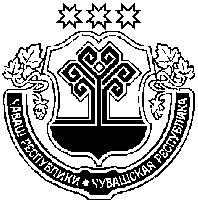 Собрание депутатовЧебоксарского муниципального округаЧувашской РеспубликиПриложение № 1к решению Собрания депутатов Чебоксарского муниципального округаот ______________ № ___________